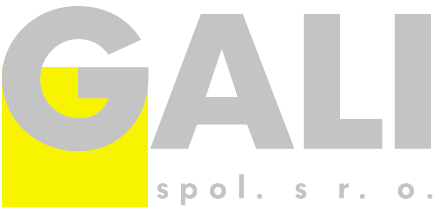 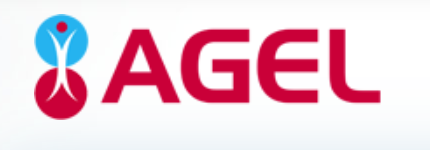 AGEL a.s.							GALI spol. s r. o.Jungmannova 28/17					Ke Stadionu 179110 00 Praha 1 – Nové Město 				513 01 Semily	CENOVÁ NABÍDKA NA IZOLÁTOR NEXTRACTOR NX-48SNextractor NX-48S		        1ks		      420.000,- Kč                  508.200,- KčV Semilech dne 25.6.2020 PopisBaleníCena přístroje bez DPHCena přístroje vč. DPH